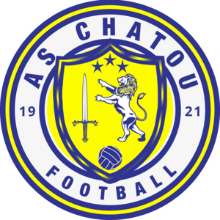 Stage de Football – AVRIL 2023Du lundi 24 au vendredi 28 avril 2023(En extérieur et gymnase)(75 places disponibles)Stage de perfectionnement, venez vivre 5 jours dans la peau d’un « pro » !Vivre une semaine au rythme d’un joueur professionnel de football, c’est ce que propose le club de l’A.S.Chatou à travers ce stage.Un programme technique, tactique et ludique adapté à chaque catégorie d’âge vous est proposé pour répondre aux besoins de chaque joueur présent sur le stage. Au Stade Finaltéri (terrain extérieur et gymnase), vous découvrirez et vivrez le quotidien de vos idoles du foot.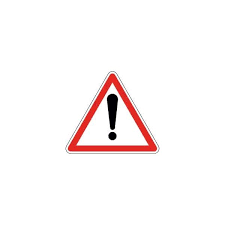 LE stage de football5 heures quotidiennes d’exercices individuels et collectifs, basés sur les aspects techniques et tactiques, un travail par poste, des matchs quotidiens, des tournois par équipe, des concours… feront de vous un candidat à la sélection “All Star” invitée à défier en fin de stage l’équipe d’éducateurs. L’encadrement pédagogique assuré par des éducateurs diplômés est le garant de réels progrès, quel que soit votre niveau initial.LE PROGRAMME5 heures de football par jour en moyenne : de l'initiation à la compétitionAteliers quotidiens par groupes de niveaux et d'âges, pour perfectionner sa technique individuelle et son jeu collectif : dribbles, passes variées, feintes, gestes défensifs, tirs, maîtrise technique…Exercices technico tactiques : techniques futsal, duel, jeux à 2 à 3, phases de jeu, matchs.Travail par poste : attaquant, défenseur, gardien de but.Matchs quotidiens, tournoi en continue sur les 5 jours. Démonstrations et discussions techniques.Concours, test technique et physique et suivi individuel.Quizz et test. Match « All Star » de fin de stage.Récompenses de fin de stageFORMULE     La Journée de 8h30 à 17h00 COUT DE LA SEMAINE DE STAGE-  120 € pour les licenciés, 130 € pour les non licenciés. La restauration du midi n’est pas prise en charge par le club ; il est demandé à chacun d’apporter son pique-nique. La collation et le goûter sont pris en charge par le club.ASSOCIATION SPORTIVE DE CHATOU FOOTBALL – FOOTBALLSecrétariat, 191 rue des Landes 78400 Chatou    Tel : 06 61 70 68 54INSCRIPTION STAGE FOOTBALL – Avril 2023OUVERT A TOUS (licenciés au club ou non)Du Lundi 24 avril au Vendredi 28 avril 2023Journée type*Une sortie au Cinéma est prévue.------------------------------------------------------------------------------------ BULLETIN D’INSCRIPTION « STAGE DE FOOTBALL Avril 2023 » Remettre le coupon d’inscription ci-dessous et le règlement au secrétariat du stade le mercredi 19 avril 2023, date limite pour les inscriptions.Nom et Prénom de l’enfant : ……………………………………………………………………………………... Licencié au club : 	oui        non     Date de naissance : …. / …. / …….      U….Nom du représentant légal : …………………………………………… Téléphone : ………………………………………….   Email : ........................................................Date et signature : .......................................8h30 à 9h00Accueil des stagiaires9h00 à 10h00Mise en route – Jeux d’échauffement10h00 à 10h30Pause / Collation10h30 à 12h00Séance technique spécifique et concours14h00 à 15h30Séance Technico-tactique sur le thème15h30 à 16h00Goûter16h00 à 17h00Tournoi / Festi-foot16h30 à 17h00Accueil de 16h30 à 17h00 (Fin de journée)